EQUIPO REQUERIDO.Otros______________________________________________________________________________________________________________________________________________________________________________________________________________________________________________________________________________________________________________________________________  IFE.   _____________________________________     GAFETE  INR.  _____________________________            __________________________________________________________________                                                                                                                                                                                         Fecha y Hora de Entrega.F02-PR-SEM-10 Rev.04 DIC 20Condiciones que deberás considerar para el préstamo del equipo y/o material audiovisual:Llenar por completo y firmar el vale correspondiente.Únicamente se recibirá credencial IFE ó INR.En caso de premura por la entrega del Proyector, si se encuentra caliente deberás entregarlo fuera de su maleta, esto con la finalidad de evitar descomposturas.Al concluir la actividad académica deberás devolver el material durante los 30 min. siguientes.En caso de descompostura deberá ser reportado verbalmente  y dentro de las 2 hrs siguientes  por escrito, dirigido a la División de Educación Continua, con copia para el usuario que firma la solicitud.Observaciones o Sugerencias: F02-PR-SEM-10 Rev.04 DIC 20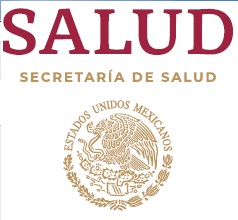 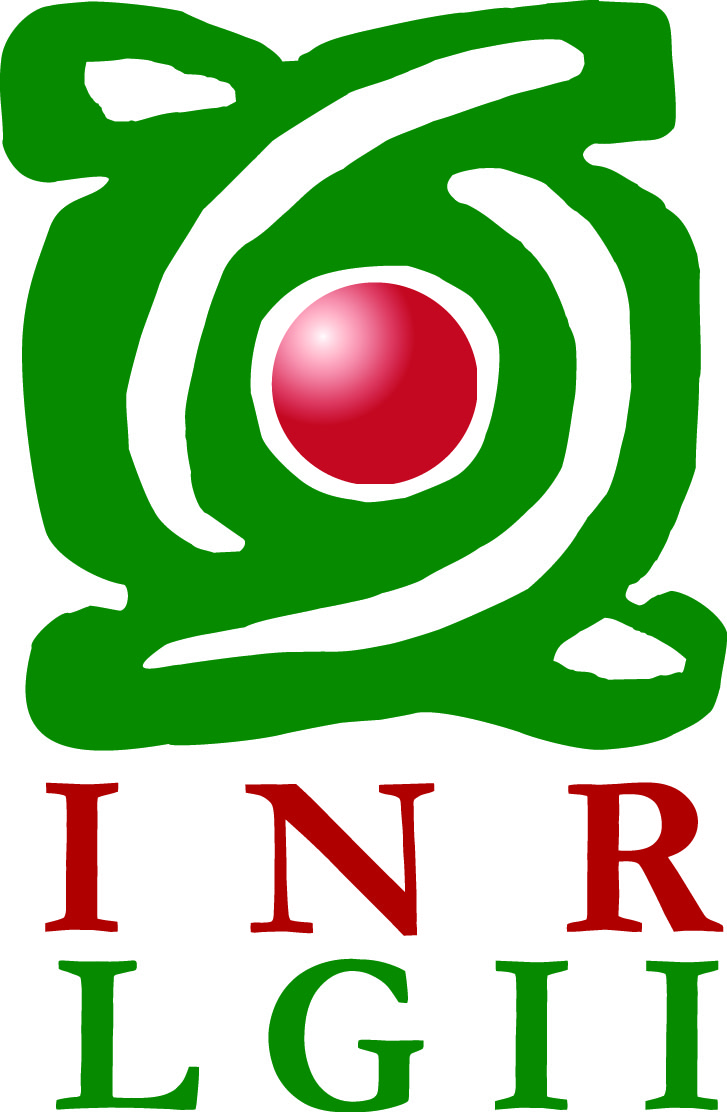 INSTITUTO NACIONAL DE REHABILITACIÓNDIRECCIÓN DE EDUCACIÓN EN SALUDSUBDIRECCIÓN DE EDUCACIÓN MÉDICAEDUCACIÓN CONTINUASolicitud de Préstamo Interno de Equipo AudiovisualÁrea solicitanteÁrea solicitanteÁrea solicitanteÁrea solicitanteResponsable del servicioResponsable del servicioResponsable del servicioResponsable del servicioResponsable del servicioExtensión044 55044 55044 55044 55044 55Apellido PaternoApellido PaternoMaternoMaternoNombre (s)Nombre (s)Nombre (s)Nombre (s)CelularCelularDe las:                                          a las:De las:                                          a las:De las:                                          a las:De las:                                          a las:De las:                                          a las:De las:                                          a las:De las:                                          a las:Fecha de solicitudFecha de solicitudFecha de solicitudFecha de eventoFecha de eventoFecha de eventoFecha de eventoFecha de eventoHorario del eventoHorario del eventoHorario del eventoHorario del eventoHorario del eventoHorario del eventoHorario del eventoNOTA: DEBERÁ HACER BUEN USO Y MANEJO DEL EQUIPO Y ENTREGARLO FRÍO.NOTA: DEBERÁ HACER BUEN USO Y MANEJO DEL EQUIPO Y ENTREGARLO FRÍO.NOTA: DEBERÁ HACER BUEN USO Y MANEJO DEL EQUIPO Y ENTREGARLO FRÍO.NOTA: DEBERÁ HACER BUEN USO Y MANEJO DEL EQUIPO Y ENTREGARLO FRÍO.NOTA: DEBERÁ HACER BUEN USO Y MANEJO DEL EQUIPO Y ENTREGARLO FRÍO.NOTA: DEBERÁ HACER BUEN USO Y MANEJO DEL EQUIPO Y ENTREGARLO FRÍO.NOTA: DEBERÁ HACER BUEN USO Y MANEJO DEL EQUIPO Y ENTREGARLO FRÍO.RecibeRecibeProyector para Computadora marca:Núm. Equipo:Núm. Equipo:Núm. Equipo:Cable de interfase:Cable de interfase:Cable de interfase:Cable de interfase:SINOCable de conexión a corriente alterna:SINOControl remoto:SINOExtensión eléctrica:Extensión eléctrica:SINOINSTITUTO NACIONAL DE REHABILITACIÓNDIRECCIÓN DE EDUCACIÓN EN SALUDSUBDIRECCIÓN DE EDUCACIÓN MÉDICAEDUCACIÓN CONTINUASolicitud de Préstamo Interno de Equipo AudiovisualEntrega el cañón fríoSINOUSUARIOSÓLO EDUCACIÓN CONTINUASÓLO EDUCACIÓN CONTINUANombre y firma de recibido.ENTREGARECIBE